Publicado en  el 17/09/2013 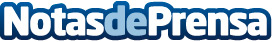 CHRISTOPH FRANZ PROPUESTO COMO PRÓXIMO PRESIDENTE DEL GRUPO ROCHESucederá en el cargo a Franz B. Humer.
Actualmente es miembro del Consejo de Administración del grupo suizo y CEO del Grupo Lufthansa.Datos de contacto:Nota de prensa publicada en: https://www.notasdeprensa.es/christoph-franz-propuesto-como-proximo_1 Categorias: Industria Farmacéutica Nombramientos http://www.notasdeprensa.es